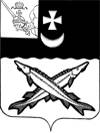 АДМИНИСТРАЦИЯ  БЕЛОЗЕРСКОГО  МУНИЦИПАЛЬНОГО   ОКРУГА  ВОЛОГОДСКОЙ ОБЛАСТИП О С Т А Н О В Л Е Н И ЕОт  30.08.2023  № 1061О признании утратившими силунекоторых постановлений главы города Белозерск, администрации районаВ соответствии со статьями 154, 155, 156 Жилищного кодекса Российской Федерации, статьями 41, 42 Бюджетного кодекса Российской Федерации, Федеральным законом от 06.10.2003 № 131-ФЗ «Об общих принципах организации местного самоуправления в Российской Федерации», приказом министерства строительства и жилищно-коммунального хозяйства Российской Федерации от 27.09.2016 № 668/пр «Об утверждении методических указаний установления размера платы за пользование жилым помещением для нанимателей жилых помещений по договорам социального найма и договорам найма жилых помещений государственного или муниципального жилищного фонда», ст.ст. 29, 43 Устава округа	ПОСТАНОВЛЯЮ:          1. Признать утратившим силу постановление главы города Белозерск от 24.11.2008 № 361 «Об утверждении Положения о плате за пользование жилыми помещениями (плата за наем) в муниципальном жилищном фонде и Методике определения ставок платы за пользование жилыми помещениями (плата за наем) в муниципальном жилищном фонде», постановление администрации Белозерского муниципального района Вологодской области от 13.02.2017 № 75 «Об определении платы за пользование жилым помещением (платы за наем) и размера платы за пользование жилым помещением (платы за наем) для нанимателей жилых помещений по договорам найма жилых помещений муниципального жилищного фонда Белозерского муниципального района».         2. Настоящее постановление подлежит официальному опубликованию в газете «Белозерье» и размещению на официальном сайте Белозерского муниципального округа  в информационно-телекоммуникационной сети «Интернет».Глава округа:                                                                           Д.А. Соловьев